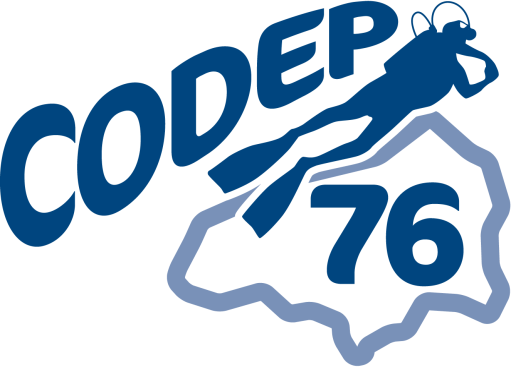 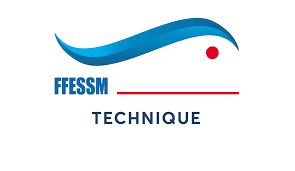 La Commission Technique du CODEP 76 met en place une formation technique de « Plongeur niveau 3 » pour la saison 2019.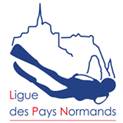 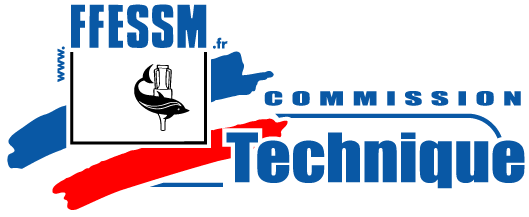 Cette formation est ouverte aux plongeurs niveau 2 attestant de 30 plongées minimum dont au moins 10 dans la zone 30-40 mètres.La formation est basée sur 12 plongées réparties en 2 week-ends :Un premier week-end sur la carrière de Bécon-les-Granits : 3-4-5 mai 2019Un deuxième week-end à Tourlaville avec « Pôle Plongée Normandie » : 14-15-16 juin 2019Une formation théorique sera conjointement menée sur place lors des différents week-ends programmés.Coût de la formation complète (pratique + théorie + carte) : 400 € (hors hébergement et restauration).Les candidats à la formation N3, ainsi que les stagiaires MF1, MF1 et MF2 en titre volontaires pour cette formation doivent s’inscrire auprès de :Eric Moutier : ericmoutier@free.fr06 32 30 18 72Délégué à la Commission Technique.